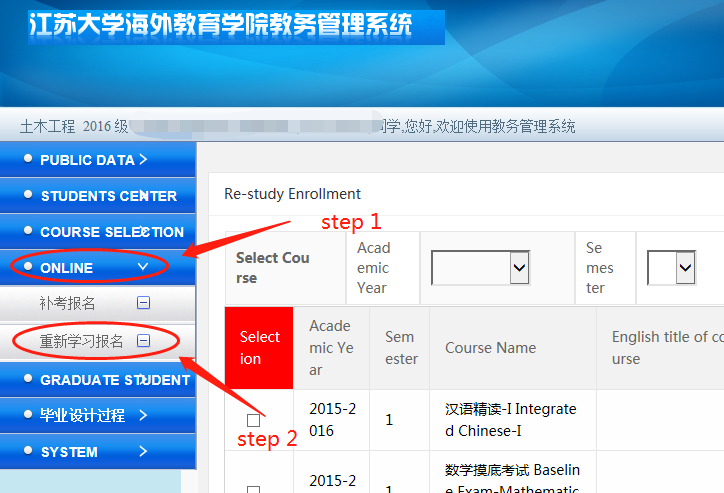 Check courses opened in this semester( Attachment1：2018-2019-2course list), you can only apply the courses opened.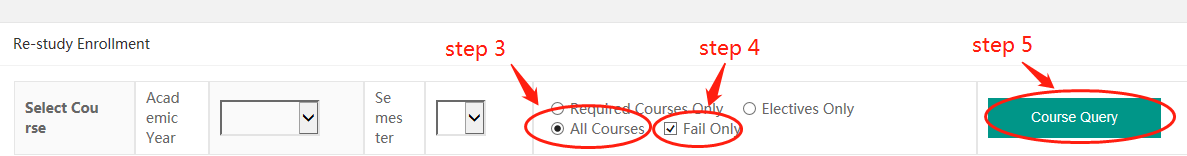 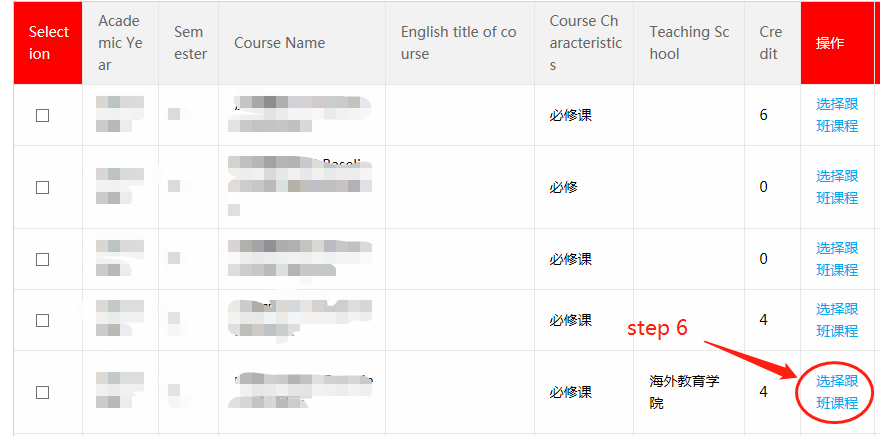 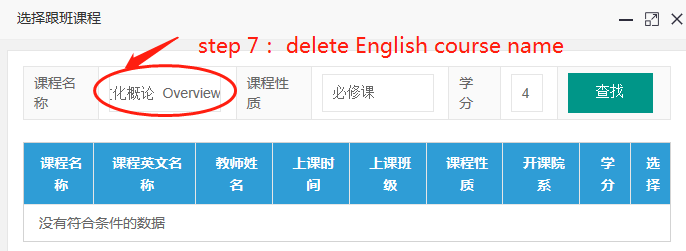 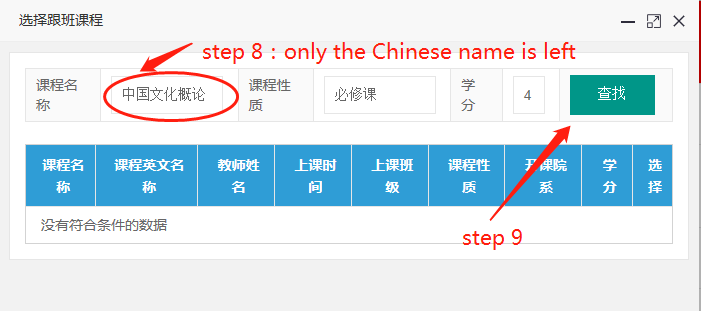 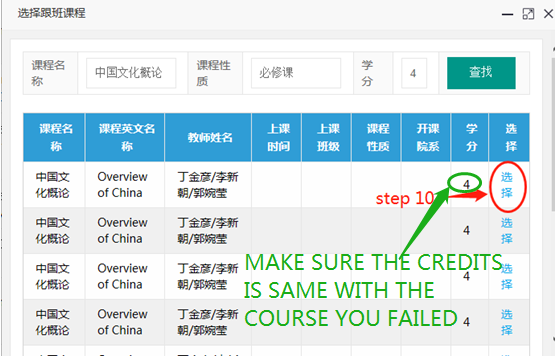 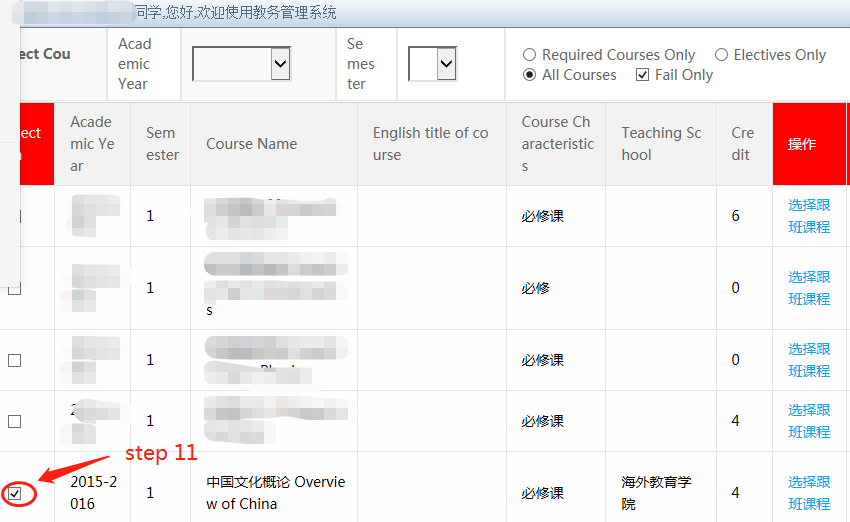 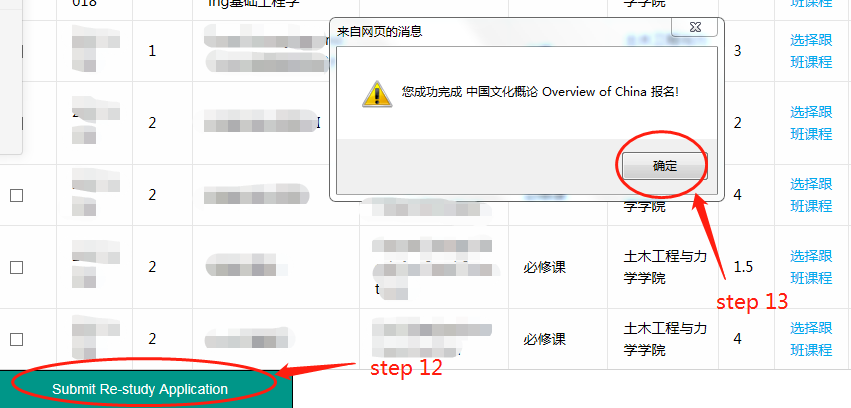 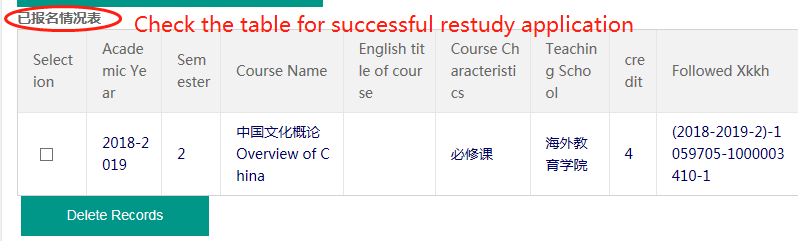 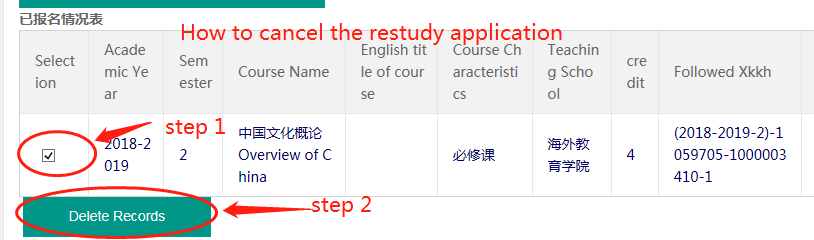 